Episode of treatment for alcohol and other drugs—treatment cessation date, DDMMYYYYExported from METEOR(AIHW's Metadata Online Registry)© Australian Institute of Health and Welfare 2024This product, excluding the AIHW logo, Commonwealth Coat of Arms and any material owned by a third party or protected by a trademark, has been released under a Creative Commons BY 4.0 (CC BY 4.0) licence. Excluded material owned by third parties may include, for example, design and layout, images obtained under licence from third parties and signatures. We have made all reasonable efforts to identify and label material owned by third parties.You may distribute, remix and build on this website’s material but must attribute the AIHW as the copyright holder, in line with our attribution policy. The full terms and conditions of this licence are available at https://creativecommons.org/licenses/by/4.0/.Enquiries relating to copyright should be addressed to info@aihw.gov.au.Enquiries or comments on the METEOR metadata or download should be directed to the METEOR team at meteor@aihw.gov.au.Episode of treatment for alcohol and other drugs—treatment cessation date, DDMMYYYYIdentifying and definitional attributesIdentifying and definitional attributesMetadata item type:Data ElementShort name:Date of cessation of treatment episode for alcohol and other drugsMETEOR identifier:270067Registration status:Health!, Standard 01/03/2005Definition:The date on which a treatment episode for alcohol and other drugs ceases.Data Element Concept:Episode of treatment for alcohol and other drugs—treatment cessation dateValue Domain:Date DDMMYYYYValue domain attributesValue domain attributesValue domain attributesRepresentational attributesRepresentational attributesRepresentational attributesRepresentation class:DateDateData type:Date/TimeDate/TimeFormat:DDMMYYYYDDMMYYYYMaximum character length:88Data element attributes Data element attributes Collection and usage attributesCollection and usage attributesGuide for use:Refers to the date of the last service contact in a treatment episode between the client and staff of the treatment provider. In situations where the client has had no contact with the treatment provider for three months, nor is there a plan in place for further contact, the date of last service contact should be used. Refer to the glossary item Cessation of treatment episode for alcohol and other drugs to determine when a treatment episode ceases.The date must be later than or the same as the treatment commencement date for the episode of treatment for alcohol and other drugs.Comments:Required to identify the cessation of a treatment episode by an alcohol and other drug treatment service.Source and reference attributesSource and reference attributesSubmitting organisation:Intergovernmental Committee on Drugs National Minimum Data Set Working GroupRelational attributesRelational attributesRelated metadata references:Is re-engineered from  Date of cessation of treatment episode for alcohol and other drugs, version 2, DE, NHDD, NHIMG, Superseded 01/03/2005.pdf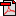  (14.6 KB)No registration statusImplementation in Data Set Specifications:Alcohol and other drug treatment services NMDSHealth!, Superseded 21/03/2006Implementation start date: 01/07/2005
Implementation end date: 30/06/2006
DSS specific information: The date must be later than or the same as the treatment commencement date for the episode of treatment for alcohol and other drugs.

Alcohol and other drug treatment services NMDSHealth!, Superseded 23/10/2006Implementation start date: 01/07/2006
Implementation end date: 30/06/2007
DSS specific information: The date must be later than or the same as the treatment commencement date for the episode of treatment for alcohol and other drugs.

Alcohol and other drug treatment services NMDS 2007-08Health!, Superseded 05/02/2008Implementation start date: 01/07/2007
Implementation end date: 30/06/2008
DSS specific information: The date must be later than or the same as the treatment commencement date for the episode of treatment for alcohol and other drugs.

Alcohol and other drug treatment services NMDS 2008-10Health!, Superseded 22/12/2009Implementation start date: 01/07/2008
Implementation end date: 30/06/2010
DSS specific information: The date must be later than or the same as the treatment commencement date for the episode of treatment for alcohol and other drugs.

Alcohol and other drug treatment services NMDS 2010-11Health!, Superseded 24/12/2010Implementation start date: 01/07/2010
Implementation end date: 30/06/2011
DSS specific information: The date must be later than or the same as the treatment commencement date for the episode of treatment for alcohol and other drugs.

Alcohol and other drug treatment services NMDS 2011-12Health!, Superseded 07/12/2011Implementation start date: 01/07/2011
Implementation end date: 30/06/2012
DSS specific information: The date must be later than or the same as the treatment commencement date for the episode of treatment for alcohol and other drugs.

Alcohol and other drug treatment services NMDS 2012-13Health!, Superseded 07/02/2013Implementation start date: 01/07/2012
Implementation end date: 30/06/2013
DSS specific information: The date must be later than or the same as the treatment commencement date for the episode of treatment for alcohol and other drugs.

Alcohol and other drug treatment services NMDS 2013-15Health!, Superseded 13/11/2014Implementation start date: 01/07/2013
Implementation end date: 30/06/2015
DSS specific information: The date must be later than or the same as the treatment commencement date for the episode of treatment for alcohol and other drugs.

Alcohol and other drug treatment services NMDS 2015-18Health!, Superseded 06/09/2018Implementation start date: 01/07/2015
Implementation end date: 30/06/2018
DSS specific information: The date must be later than or the same as the treatment commencement date for the episode of treatment for alcohol and other drugs.

Alcohol and other drug treatment services NMDS 2018-19Health!, Superseded 12/12/2018Implementation start date: 01/07/2018
Implementation end date: 30/06/2019
DSS specific information: The date must be later than or the same as the treatment commencement date for the episode of treatment for alcohol and other drugs.

Alcohol and other drug treatment services NMDS 2019–20Health!, Superseded 20/02/2020Implementation start date: 01/07/2019
Implementation end date: 30/06/2020
DSS specific information: The date must be later than or the same as the treatment commencement date for the episode of treatment for alcohol and other drugs.

Alcohol and other drug treatment services NMDS 2020–21Health!, Superseded 05/02/2021Implementation start date: 01/07/2020
Implementation end date: 30/06/2021
DSS specific information: The date must be later than or the same as the treatment commencement date for the episode of treatment for alcohol and other drugs.

Alcohol and other drug treatment services NMDS 2021–22Health!, Superseded 17/12/2021Implementation start date: 01/07/2021
Implementation end date: 30/06/2022
DSS specific information: The date must be later than or the same as the treatment commencement date for the episode of treatment for alcohol and other drugs.

Alcohol and other drug treatment services NMDS 2022–23Health!, Standard 17/12/2021Implementation start date: 01/07/2022
Implementation end date: 30/06/2023
DSS specific information: The date must be later than or the same as the treatment commencement date for the episode of treatment for alcohol and other drugs.